Class      4 Rinsey    Spring 2121 Medium term Plan	To Infinity and Beyond!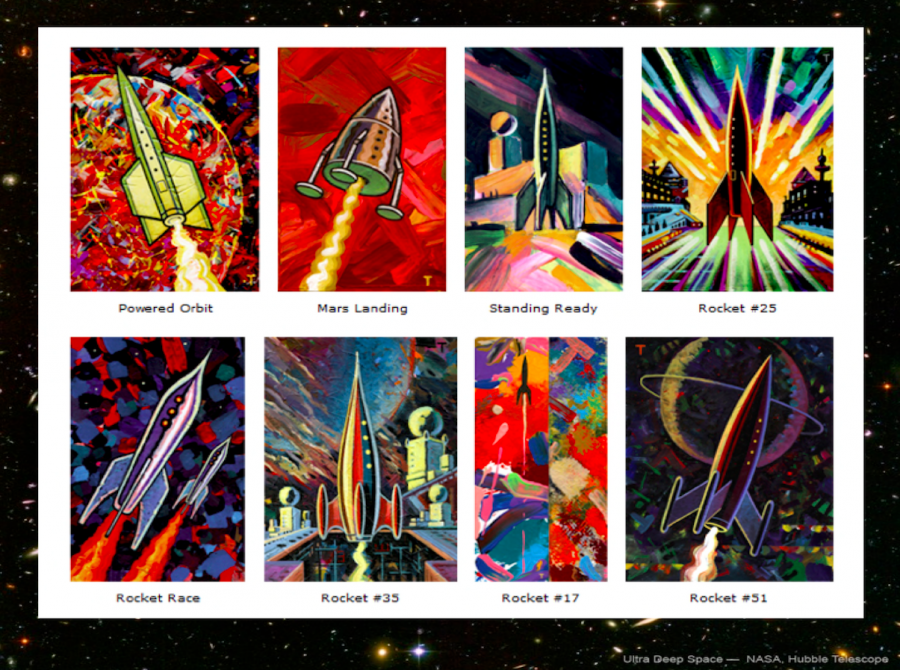 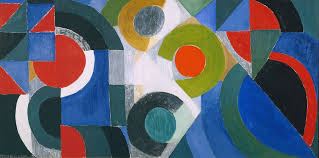 TopicEssential Idea:To Infinity and Beyond!Launch NebulaStory mapRanking planetsHistory of space explorationClass Book‘Cosmic’ Lost WordsTim PeakeEnd Authentic OutcomeA virtual presentation of our workWhat will the classroom look like?There will be the main idea of infinity question illustrated with examples that the pupils will have ranked between planets, with reasoning.A nebula suspended from the ceiling.Planets Star constellations on wondowsScience factsClass fiction and non fiction books within the topic areaDeveloping the classroomNebula displayedA corridor timeline of space explorationDadwavers and sentence wallSpelling promptsMaths working wall, starting with fraction operationsSpace centre cornerRanked planetsReasoning for discussion of points of viewTrips/visits to support projectUse of outdoor learning spaces – Solar system scaled downSpace gamesStory tellingDramaLiteracy genresLettersNarrative (building suspense, description, flashback)Non chronological reportPoetryDiscursiveWhat will the classroom look like?There will be the main idea of infinity question illustrated with examples that the pupils will have ranked between planets, with reasoning.A nebula suspended from the ceiling.Planets Star constellations on wondowsScience factsClass fiction and non fiction books within the topic areaDeveloping the classroomNebula displayedA corridor timeline of space explorationDadwavers and sentence wallSpelling promptsMaths working wall, starting with fraction operationsSpace centre cornerRanked planetsReasoning for discussion of points of viewUse of outdoor classClass reader in story – telling areaDrama freeze – frames in amphitheatreIT – photographing scenes for a graphic novelCoding space journeysInnovative use of ICTInvestigating search enginesNASA website discursive Graphic novels